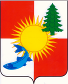 Администрация муниципального образования«Томаринский городской округ»Сахалинской областиПОСТАНОВЛЕНИЕ                                                от 30.10.2018  №_439               г. ТомариОб утверждении административного регламента по предоставлению муниципальной услуги «Прием граждан на обучение по образовательным программам начального общего, основного общего и среднего общего образования»В соответствии с Федеральным законом от 29.12.2012 № 273-ФЗ «Об образовании в Российской Федерации», Федеральным законом от 27.02.2010 № 210-ФЗ «Об организации предоставления государственных и муниципальных услуг», руководствуясь статьей 37 Устава муниципального образования «Томаринский городской округ», администрация МО «Томаринский городской округ» ПОСТАНОВЛЯЕТ:1. Утвердить административный регламент предоставления муниципальной услуги «Прием граждан на обучение по образовательным программам начального общего, основного общего и среднего общего образования» (прилагается).2. Признать утратившими силу постановления администрации МО «Томаринский городской округ»:- от 14.07.2016 № 211 «Об утверждении административного регламента предоставления муниципальной услуги «Прием граждан на обучение по образовательным программам начального общего, основного общего и среднего общего образования»;- от 18.05.2017 № 149 «О внесении изменений в административный регламент предоставления муниципальной услуги «Прием граждан на обучение по образовательным программам начального общего, основного общего и среднего общего образования», утвержденный постановлением администрации МО «Томаринский городской округ» от 14.07.2016 № 211.3. Отделу образования МО «Томаринский городской округ» разместить административный регламент в региональной государственной информационной системе «Портал государственных и муниципальных услуг (функций) Сахалинской области», на информационных стендах, расположенных в местах, доступных для ознакомления граждан, на официальном сайте администрации МО «Томаринский городской округ».4. Настоящее постановление опубликовать в газете «Вести Томари»                 и разместить на официальном сайте  администрации МО «Томаринский городской округ».5. Контроль за исполнением настоящего постановления возложить на вице-мэра Томаринского городского округа администрации МО «Томаринский городской округ» курирующего данное направление деятельности.Мэр Томаринского городского округа                                                 А.В. КобелевУтвержденпостановлением администрациимуниципального образования«Томаринский городской округ»                                                                                                                 от 30.10.2018 № 439     АДМИНИСТРАТИВНЫЙ РЕГЛАМЕНТпо предоставлению муниципальной услуги«Прием граждан на обучение по образовательным программам начального общего, основного общего и среднего общего образования» Раздел 1. ОБЩИЕ ПОЛОЖЕНИЯ1.1. Предмет регулирования административного регламентаНастоящий административный регламент устанавливает сроки и последовательность административных процедур и административных действий при предоставлении муниципальной услуги «Прием граждан на обучение по образовательным программам начального общего, основного общего и среднего общего образования» (далее – административный регламент).1.2. Круг заявителей1.2.1. Заявителями являются физические лица – один из родителей (законных представителей), обратившиеся в отдел образования муниципального образования «Томаринский городской округ» Сахалинской области с запросом о предоставлении муниципальной услуги, выраженным в устной, письменной или электронной форме (далее – заявители).  1.2.2. Полномочиями выступать от имени заявителей при взаимодействии с соответствующими органами исполнительной власти, органами местного самоуправления и иными организациями при предоставлении муниципальной услуги обладают законные представители действующие на основании доверенности, договора, оформленных в соответствии с действующим законодательством Российской Федерации, а также, имеющие право в соответствии с законодательством Российской Федерации либо в силу наделения их заявителями в порядке, установленном законодательством Российской Федерации, полномочиями выступать от их имени (далее - представители). 1.3. Требования к порядку информирования о порядкепредоставления муниципальной услуги1.3.1. Информация по вопросам предоставления муниципальной услуги сообщается заявителям:- при личном обращении в отдел образования либо образовательную организацию, предоставляющие муниципальную услугу (далее – Отдел образования) по адресу г. Томари, ул. Новая, 1 в рабочие дни с 9 час. до 17 час. 15 мин. с перерывом на обед с 13 час. до 14 час.;- при обращении с использованием средств телефонной связи по номерам телефонов 8(42446)261-85, 8(42446)27502;- при письменном обращении в Отдел образования по почте по адресу: 694820, Сахалинская область, г. Томари, ул. Новая, 1 либо в электронном виде по адресу электронной почты ronotomari@mail.ru;- посредством размещения сведений:а) на официальном Интернет-сайте: www.tomariobr.ru;б) в региональной государственной информационной системе "Портал государственных и муниципальных услуг (функций) Сахалинской области" (далее - РПГУ) https://uslugi.admsakhalin.ru;в) в федеральной государственной информационной системе "Единый портал государственных и муниципальных услуг (функций)" (далее - ЕПГУ) www.gosuslugi.ru;г) на информационном стенде, расположенном в Отделе образования;1.3.2. Сведения о ходе предоставления муниципальной услуги сообщаются заявителям:- при личном обращении в Отдел образования;- при обращении в Отдел образования с использованием средств телефонной связи;- при письменном обращении в Отдел образования по почте либо в электронном виде;1.3.3. Информирование проводится в форме:- устного информирования;- письменного информирования.1.3.3.1. Устное информирование осуществляется специалистами Отдела образования при обращении заявителей за информацией лично или по телефону.Специалисты, осуществляющие устное информирование, принимают все необходимые меры для дачи полного и оперативного ответа на поставленные вопросы.Устное информирование каждого заявителя осуществляется в течение времени, необходимого для его информирования.1.3.3.2. При ответах на телефонные звонки специалисты Отдела образования подробно, в корректной форме информируют обратившихся заявителей по интересующим их вопросам. Ответ должен начинаться с информации о наименовании органа местного самоуправления, в который обратился заявитель, фамилии, имени, отчестве и должности специалиста, принявшего телефонный звонок.При устном обращении заявителя (по телефону) специалисты Отдела образования дают ответы самостоятельно. Если специалист, к которому обратился заявитель, не может ответить на вопрос самостоятельно, то заявитель должен быть направлен к другому специалисту или же обратившемуся заявителю должен быть сообщен телефонный номер, по которому можно получить необходимую информацию, либо специалист может предложить заявителю обратиться письменно.1.3.3.3. Письменное информирование осуществляется путем направления письменных ответов почтовым отправлением или посредством информационно-телекоммуникационных сетей общего пользования (по электронной почте, по факсу) исходя из выбранного заявителем способа направления ему ответа.Ответ на обращение заявителя предоставляется в простой, четкой и понятной форме с указанием фамилии, инициалов, номера телефона специалиста Отдела образования.Ответ направляется в письменном виде в зависимости от способа обращения заявителя за информацией или способа доставки ответа, указанного в письменном обращении заявителя.Ответ на обращение, поступившее в форме электронного документа, направляется в форме электронного документа по адресу электронной почты, указанному в обращении, или в письменной форме по почтовому адресу, указанному в обращении.1.3.4. Информация, указанная в пунктах 1.3.1 - 1.3.2 настоящего раздела административного регламента, образцы заполнения заявления, извлечения из нормативных правовых актов, содержащих нормы, регулирующие деятельность по предоставлению муниципальной услуги, размещаются Отделом образования на информационном стенде, официальном Интернет-сайте, РПГУ и ЕПГУ.1.3.5. На ЕПГУ и РПГУ размещается следующая информация:1) исчерпывающий перечень документов, необходимых для предоставления муниципальной услуги, требования к оформлению указанных документов, а также перечень документов, которые заявитель вправе представить по собственной инициативе;2) круг заявителей;3) срок предоставления муниципальной услуги;4) результат предоставления муниципальной услуги, порядок представления документа, являющегося результатом предоставления муниципальной услуги;5) размер государственной пошлины, взимаемой с заявителя при предоставлении муниципальной услуги;6) исчерпывающий перечень оснований для приостановления или отказа в предоставлении муниципальной услуги;7) о праве заявителя на досудебное (внесудебное) обжалование действий (бездействия) и решений, принятых (осуществляемых) в ходе предоставления муниципальной услуги;8) формы заявлений (уведомлений, сообщений), используемые при предоставлении муниципальной услуги.Информация на ЕПГУ и РПГУ о порядке и сроках предоставления муниципальной услуги на основании сведений, содержащихся в федеральной государственной информационной системе "Федеральной реестр государственных и муниципальных услуг (функций)", предоставляется заявителю бесплатно.Доступ к информации о сроках и порядке предоставления услуги осуществляется без исполнения заявителем каких-либо требований, в том числе без использования программного обеспечения, установка которого на технические средства заявителя требует заключения лицензионного или иного соглашения с правообладателем программного обеспечения, предусматривающего взимание платы, регистрацию или авторизацию заявителя, или предоставление им персональных данных.Раздел 2. СТАНДАРТ ПРЕДОСТАВЛЕНИЯМУНИЦИПАЛЬНОЙ УСЛУГИ2.1. Наименование муниципальной услугиНаименование муниципальной услуги «Прием граждан на обучение по образовательным программам начального общего, основного общего и среднего общего образования».2.2. Наименованиеоргана местного самоуправления Сахалинской области,предоставляющего муниципальную услугуПредоставление муниципальной услуги осуществляется отделом образования муниципального образования «Томаринский городской округ», а также образовательными организациями, имеющими лицензию на право ведения образовательной деятельности.Отдел образования, образовательные организации не вправе требовать от заявителя осуществления действий, в том числе согласований, необходимых для получения муниципальной услуги и связанных с обращением в иные государственные органы, органы местного самоуправления и организации, за исключением получения услуг, включенных в перечни услуг, которые являются необходимыми и обязательными для предоставления муниципальных услуг.2.3. Результат предоставлениямуниципальной услугиРезультатом предоставления муниципальной услуги являются:- прием граждан на обучение по образовательным программам начального общего, основного общего и среднего общего образования;- отказ в приеме граждан на обучение по образовательным программам начального общего, основного общего и среднего общего образования.Результат предоставления муниципальной услуги по выбору заявителя может быть предоставлен форме документа на бумажном носителе, а также иных формах, указанных в пункте 3.6.5. настоящего Административного регламента.2.4. Срок предоставлениямуниципальной услугиСрок предоставления муниципальной услуги – 30 дней с момента регистрации обращения заявителя (получения документов, согласно перечню, указанному в подразделе 2.6 настоящего административного регламента), поступившего в отдел образования, образовательную организацию.2.5. Правовые основания для предоставлениямуниципальной услугиПредоставление муниципальной услуги осуществляется в соответствии со следующими нормативными правовыми актами:- Конституцией Российской Федерации (принята 12.12.1993, «Российская газета», № 7, 21.01.2009);- Федеральным законом от 24 июля 1998 г. № 124-ФЗ «Об основных гарантиях прав ребенка в Российской Федерации» (Собрание законодательства Российской Федерации, 1998, № 31, ст. 3802);- Федеральным законом от 27 июля 2010 г. № 210-ФЗ «Об организации предоставления государственных и муниципальных услуг» (Собрание законодательства Российской Федерации, 2010, № 31, ст. 4179);- Федеральным законом Российской Федерации от 29 декабря 2012 г. № 273-ФЗ «Об образовании в Российской Федерации» (Собрание законодательства Российской Федерации, 2013, № 25, ст. 3072);- Законом Российской Федерации от 27.07.2006 г. № 152 «О персональных данных» (ред. от 25.07.2011), (Собрание законодательства РФ 31.07.2006 № 31 (1ч.) ст. 3451);- Распоряжением Правительства Сахалинской области от 15.09.2015 № 459-р «Об утверждении Типового административного регламента предоставления государственных (муниципальных) услуг органами местного самоуправления муниципальных образований Сахалинской области»;- настоящим административным регламентом. 2.6. Исчерпывающий перечень документов,необходимых в соответствии с законодательнымиили иными нормативными правовыми актами для предоставлениямуниципальной услуги, с разделениемна документы и информацию, которые заявитель долженпредставить самостоятельно, и документы, которые заявительвправе представить по собственной инициативе,так как они подлежат представлению в рамкахмежведомственного информационного взаимодействия2.6.1. Для получения муниципальной услуги заявитель предоставляет в Отдел образования соответствующий запрос с приложением документов или их копий: паспорт получателя услуги, свидетельство о рождении ребенка либо его паспорт (при наличии).2.6.2. Заявитель вправе самостоятельно представить документы, необходимые для получения муниципальной услуги, которые находятся в распоряжении государственных органов, органов местного самоуправления и иных органов.2.6.3. Заявление и документы, предусмотренные настоящим разделом административного регламента, подаются на бумажном носителе или в форме электронных документов при наличии технической возможности.Электронные документы должны соответствовать требованиям, установленным в подразделе 2.14 административного регламента.Заявление и приложенные к нему документы не должны содержать подчисток, приписок, зачеркнутых слов и иных неоговоренных исправлений, тексты в них должны быть написаны разборчиво, без сокращений.Копии документов, прилагаемые к заявлению и направленные заявителем по почте, должны быть удостоверены в установленном законодательством порядке либо в течение трех дней оригиналы данных документов подлежат предъявлению в Отдел образования.2.6.4. Запрещается требовать от заявителя:- представления документов и информации или осуществления действий, представление или осуществление которых не предусмотрено нормативными правовыми актами, регулирующими отношения, возникающие в связи с предоставлением муниципальной услуги;- представления документов и информации, которые в соответствии с нормативными правовыми актами Российской Федерации, нормативными правовыми актами Сахалинской области и муниципальными правовыми актами находятся в распоряжении органов местного самоуправления, предоставляющих муниципальную услугу, государственных органов и (или) подведомственных государственным органам и органам местного самоуправления организаций, участвующих в предоставлении государственных или муниципальных услуг, за исключением документов, указанных в части 6 статьи 7 Федерального закона от 27 июля 2010 г. N 210-ФЗ "Об организации предоставления государственных и муниципальных услуг";- представления документов и информации, отсутствие и (или) недостоверность которых не указывались при первоначальном отказе в приеме документов, необходимых для предоставления муниципальной услуги, либо в предоставлении муниципальной услуги, за исключением следующих случаев:а) изменение требований нормативных правовых актов, касающихся предоставления муниципальной услуги, после первоначальной подачи заявления о предоставлении муниципальной услуги;б) наличие ошибок в заявлении о предоставлении муниципальной услуги и документах, поданных заявителем после первоначального отказа в приеме документов, необходимых для предоставления муниципальной услуги, либо в предоставлении муниципальной услуги и не включенных в представленный ранее комплект документов;в) истечение срока действия документов или изменение информации после первоначального отказа в приеме документов, необходимых для предоставления муниципальной услуги, либо в предоставлении муниципальной услуги;г) выявление документально подтвержденного факта (признаков) ошибочного или противоправного действия (бездействия) должностного лица Отдела образования, муниципального служащего Отдела образования, работника многофункционального центра, работника организации, осуществляющей функции по предоставлению муниципальных услуг, при первоначальном отказе в приеме документов, необходимых для предоставления муниципальной услуги, либо в предоставлении муниципальной услуги, о чем в письменном виде за подписью руководителя Отдела образования, руководителя многофункционального центра при первоначальном отказе в приеме документов, необходимых для предоставления муниципальной услуги, либо руководителя организации, осуществляющей функции по предоставлению государственных или муниципальных услуг, уведомляется заявитель, а также приносятся извинения за доставленные неудобства.2.6.5. При предоставлении муниципальных услуг в электронной форме с использованием федеральной государственной информационной системы "Единый портал государственных и муниципальных услуг (функций) и региональной государственной информационной системы "Портал государственных и муниципальных услуг (функций) Сахалинской области" запрещено:- отказывать в приеме запроса и иных документов, необходимых для предоставления муниципальной услуги, в случае если запрос и документы, необходимые для предоставления муниципальной услуги, поданы в соответствии с информацией о сроках и порядке предоставления муниципальной услуги, опубликованной на ЕПГУ, РПГУ;- отказывать в предоставлении муниципальной услуги в случае, если запрос и документы, необходимые для предоставления муниципальной услуги, поданы в соответствии с информацией о сроках и порядке предоставления муниципальной услуги, опубликованной на ЕПГУ, РПГУ;- требовать от заявителя совершения иных действий, кроме прохождения идентификации и аутентификации в соответствии с нормативными правовыми актами Российской Федерации, указания цели приема, а также предоставления сведений, необходимых для расчета длительности временного интервала, который необходимости забронировать для приема;- требовать от заявителя предоставления документов, подтверждающих внесение заявителем платы за предоставление муниципальной услуги.2.7. Исчерпывающий перечень основанийдля отказа в приеме документов, необходимыхдля предоставления муниципальной услугиОснований для отказа в приеме документов, необходимых для предоставления муниципальной услуги, не предусмотрено.2.8. Исчерпывающий перечень оснований для приостановления предоставления муниципальной услуги или отказав предоставлении муниципальной услугиОснования для приостановления предоставления муниципальной услуги отсутствуют.Основания для отказа в предоставлении муниципальной услуги отсутствуют.Непредставление заявителем документов, которые он вправе представить по собственной инициативе, не является основанием для отказа в предоставлении услуги.2.9. Размер платы, взимаемой с заявителяпри предоставлении муниципальной услугиПредоставление муниципальной услуги осуществляется бесплатно.2.10. Максимальный срок ожидания в очередипри подаче запроса о предоставлении муниципальной услуги и при получении результатапредоставления муниципальной услугиМаксимальный срок ожидания в очереди при подаче запроса о предоставлении муниципальной услуги и при получении результата муниципальной услуги в образовательной организации, через которое осуществляется прием запросов на предоставление муниципальной услуги и выдача результата муниципальной услуги не должен превышать 15 минут.2.11. Срок регистрации запроса заявителяо предоставлении муниципальной услугиРегистрация запроса заявителя о предоставлении муниципальной услуги осуществляется в день поступления запроса в отдел образования, образовательную организацию.Регистрация запроса и иных документов, необходимых для предоставления муниципальной услуги, при предоставлении муниципальной услуги в электронной форме посредством ЕПГУ, РПГУ осуществляется в автоматическом режиме.2.12. Требования к помещениям, в которыхпредоставляются муниципальные услуги2.12.1. Прием заявителей осуществляется в специально оборудованных для этих целей помещениях, которые оснащаются информационными табличками (вывесками) и должны соответствовать комфортным для заявителей условиям.Помещения, в которых предоставляется муниципальная услуга, должны быть оборудованы автоматической пожарной сигнализацией и средствами пожаротушения, системой оповещения о возникновении чрезвычайной ситуации.В здании, где организуется прием заявителей, предусматриваются места общественного пользования (туалеты);2.12.2. Места ожидания и места для приема запросов заявителей о предоставлении муниципальной услуги должны быть оборудованы стульями (кресельными секциями, скамьями) а также столами (стойками) с канцелярскими принадлежностями для осуществления необходимых записей.2.12.3. Места для информирования заявителей оборудуются информационными стендами, на которых размещается визуальная и текстовая информация.2.12.4. Помещения, предназначенные для предоставления муниципальной услуги, должны удовлетворять требованиям об обеспечении беспрепятственного доступа инвалидов к объектам социальной, инженерной и транспортной инфраструктур и к предоставляемым в них услугам в соответствии с законодательством Российской Федерации о социальной защите инвалидов.2.12.5. В целях обеспечения доступности муниципальной услуги для инвалидов должны быть обеспечены:- условия беспрепятственного доступа к объекту (зданию, помещению), в котором предоставляется услуга, а также для беспрепятственного пользования транспортом, средствами связи и информации;- возможность самостоятельного передвижения по территории, на которой расположены объекты (здания, помещения), в которых предоставляются услуги, а также входа в такие объекты и выхода из них, посадки в транспортное средство и высадки из него, в том числе с использованием кресла-коляски;- сопровождение инвалидов, имеющих стойкие расстройства функции зрения и самостоятельного передвижения;- надлежащее размещение оборудования и носителей информации, необходимых для обеспечения беспрепятственного доступа инвалидов к объектам (зданиям, помещениям), в которых предоставляются услуги, и к услугам с учетом ограничений их жизнедеятельности;- дублирование необходимой для инвалидов звуковой и зрительной информации, а также надписей, знаков и иной текстовой и графической информации знаками, выполненными рельефно-точечным шрифтом Брайля;- допуск сурдопереводчика и тифлосурдопереводчика;- допуск на объекты (здания, помещения), в которых предоставляются услуги, собаки-проводника при наличии документа, подтверждающего ее специальное обучение и выдаваемого по форме и в порядке, которые определяются федеральным органом исполнительной власти, осуществляющим функции по выработке и реализации государственной политики и нормативно-правовому регулированию в сфере социальной защиты населения;- оказание инвалидам помощи в преодолении барьеров, мешающих получению ими услуг наравне с другими лицами.В случае невозможности обеспечения вышеперечисленных требований в полном объеме необходимые услуги оказываются по месту жительства инвалида или в дистанционном режиме.2.13. Показатели доступности и качествамуниципальных услуг2.13.1. Показатели доступности и качества муниципальных услуг:1) доступность информации о порядке предоставления муниципальной услуги;2) возможность получения информации о ходе предоставления муниципальной услуги, в том числе с использованием информационно-телекоммуникационных технологий;3) возможность получения муниципальной услуги в электронном виде с использованием ЕПГУ, РПГУ;4) количество взаимодействий заявителя с должностными лицами при предоставлении муниципальной услуги и их продолжительность;5) соблюдение сроков предоставления муниципальной услуги;6) достоверность предоставляемой заявителям информации о порядке предоставления муниципальной услуги, о ходе её предоставления;7) отсутствие обоснованных жалоб со стороны заявителей на решения и (или) действия (бездействие) отдела образования, муниципальных служащих отдела образования при предоставлении муниципальной услуги.2.13.2. Показатели доступности и качества муниципальных услуг при предоставлении в электронном виде:1) возможность получения информации о порядке и сроках предоставления услуги, с использованием ЕПГУ, РПГУ;2) возможность записи на прием в орган для подачи запроса о предоставлении муниципальной услуги посредством ЕПГУ, РПГУ;3) возможность формирования запроса заявителем на ЕПГУ, РПГУ;4) возможность приема и регистрации органом запроса и иных документов, необходимых для предоставления муниципальной услуги, поданных посредством ЕПГУ, РПГУ;5) возможность оплаты государственной пошлины за предоставление муниципальной услуги с использованием ЕПГУ, РПГУ;6) возможность получения результата предоставления муниципальной услуги в форме документа на бумажном носителе или в форме электронного документа;7) возможность оценить доступность и качество муниципальной услуги на ЕПГУ, РПГУ;8) возможность направления в электронной форме, жалобы на решения и действия (бездействия) отдела образования, предоставляющего муниципальную услугу, должностного лица отдела образования в ходе предоставления услуги с использованием ЕПГУ, РПГУ.2.14. Иные требования, в том числе учитывающиевозможность и особенности предоставления муниципальной услуги в МФЦ и особенности предоставления муниципальной услуги в электронной форме2.14.1. Предоставление муниципальной услуги в МФЦ не осуществляется.2.14.2. Предоставление муниципальной услуги при наличии технической возможности может осуществляться в электронной форме через "Личный кабинет" на РПГУ или ЕПГУ с использованием электронных документов, подписанных электронной подписью в соответствии с требованиями Федерального закона от 6 апреля 2011 г. N 63-ФЗ "Об электронной подписи".2.14.3. Требования к электронным документам и электронным образам документов, предоставляемым через "Личный кабинет":1) размер одного файла, содержащего электронный документ или электронный образ документа, не должен превышать 10 Мб. Максимальный объем всех файлов - 50 Мб;2) допускается предоставлять файлы следующих форматов: txt, rtf, doc, docx, pdf, xls, xlsx, jpg, tiff, gif, rar, zip. Предоставление файлов, имеющих форматы, отличные от указанных, не допускается;3) документы в формате Adobe PDF должны быть отсканированы в черно-белом либо сером цвете, обеспечивающем сохранение всех аутентичных признаков подлинности (качество - не менее 200 точек на дюйм), а именно: графической подписи лица, печати, углового штампа бланка (если приемлемо), а также реквизитов документа;4) каждый отдельный документ должен быть загружен в систему подачи документов в виде отдельного файла. Количество файлов должно соответствовать количеству документов, представляемых через РПГУ и ЕПГУ, а наименование файлов должно позволять идентифицировать документ и количество страниц в документе;5) файлы не должны содержать вирусов и вредоносных программ.2.14.4. Действия, связанные с проверкой действительности усиленной квалифицированной электронной подписи заявителя, использованной при обращении за получением муниципальной услуги, а также с установлением перечня классов средств удостоверяющих центров, которые допускаются для использования в целях обеспечения указанной проверки и определяются на основании утверждаемой федеральным органом исполнительной власти по согласованию с Федеральной службой безопасности Российской Федерации модели угроз безопасности информации в информационной системе, используемой в целях приема обращений за предоставлением такой услуги, осуществляются в соответствии с постановлением Правительства Российской Федерации от 25 августа 2012 г. N 852 "Об утверждении Правил использования усиленной квалифицированной электронной подписи при обращении за получением государственных и муниципальных услуг и о внесении изменения в Правила разработки и утверждения административных регламентов предоставления государственных услуг".Раздел 3. СОСТАВ, ПОСЛЕДОВАТЕЛЬНОСТЬ И СРОКИВЫПОЛНЕНИЯ АДМИНИСТРАТИВНЫХ ПРОЦЕДУР, ТРЕБОВАНИЯК ПОРЯДКУ ИХ ВЫПОЛНЕНИЯ, В ТОМ ЧИСЛЕ ОСОБЕННОСТИВЫПОЛНЕНИЯ АДМИНИСТРАТИВНЫХ ПРОЦЕДУР В ЭЛЕКТРОННОЙ ФОРМЕ,А ТАКЖЕ ОСОБЕННОСТИ ВЫПОЛНЕНИЯ АДМИНИСТРАТИВНЫХ ПРОЦЕДУРВ МНОГОФУНКЦИОНАЛЬНЫХ ЦЕНТРАХ3.1. Исчерпывающий перечень административных процедур3.1.1. Предоставление муниципальной услуги включает в себя следующие административные процедуры: - прием устного запроса заявителя с последующей выдачей результата предоставления муниципальной услуги;- прием и регистрация письменного или электронного запроса о предоставлении муниципальной услуги;- рассмотрение запроса, подготовка письменного ответа заявителю с результатом предоставления муниципальной услуги и направление его заявителю.3.1.2. Блок-схема предоставления муниципальной услуги приведена в приложении к настоящему административному регламенту. 3.2. Прием устного запроса заявителя с последующей выдачей результата предоставления муниципальной услуги.3.2.1. Основанием для начала административной процедуры является устное обращение заявителя в отдел образования, образовательную организацию.3.2.2. В состав административной процедуры входят следующие административные действия:- прием и регистрация устных запросов заявителей в журнале учета личных обращений;- предоставление результата муниципальной услуги.3.2.3. Прием и регистрацию устного запроса заявителя о предоставлении муниципальной услуги осуществляет должностное лицо отдела образования, получившее запрос о предоставлении муниципальной услуги, в день получения запроса. Ответ на устный запрос готовит должностное лицо, получившее запрос. 3.2.4. Критерием принятия решения в рамках настоящей административной процедуры соответствует ли запрос предъявляемым требованиям, установленным настоящим регламентом.3.2.5. Результатом выполнения административной процедуры является прием, регистрация и передача зарегистрированного запроса специалисту отдела образования, образовательной организации ответственному за предоставление муниципальной услуги.3.2.6. Способом фиксации результата выполнения административной процедуры является подготовка ответа заявителю.3.3. Прием и регистрация письменного или электронного запроса о предоставлении муниципальной услуги.3.3.1. Основанием для начала административной процедуры является поступление письменного обращения заявителя в отдел образования либо в образовательную организацию.3.3.2. В состав административной процедуры входят следующие административные действия:- прием и регистрация письменного обращения в журнале учета письменных обращений граждан;- подготовка письменного ответа на запрос заявителя.3.3.3. Прием и регистрацию письменного запроса заявителя о предоставлении муниципальной услуги осуществляет должностное лицо отдела образования, получившее запрос о предоставлении муниципальной услуги, в день получения запроса. Ответ на письменный запрос готовит должностное лицо, получившее запрос.3.3.4. Критерием принятия решения в рамках настоящей административной процедуры соответствует ли запрос предъявляемым требованиям, установленным настоящим регламентом.3.3.5. Результатом выполнения административной процедуры является прием, регистрация и передача зарегистрированного запроса специалисту отдела образования, образовательной организации ответственному за предоставление муниципальной услуги.3.3.6. Способом фиксации результата выполнения административной процедуры является подготовка ответа заявителю.3.4. Рассмотрение запроса, подготовка письменного ответа заявителю с результатом предоставления муниципальной услуги и направление его заявителю почтовой связью либо на электронный адрес.3.4.1. Основанием для начала административной процедуры является поступление письменного обращения заявителя должностному лицу отдела образования либо должностному лицу образовательной организации.3.4.2. . В состав административной процедуры входят следующие административные действия:- подготовка письменного ответа на запрос заявителя;- направление ответа на запрос заявителя.3.4.3. Подготовку письменного ответа на письменный запрос заявителя о предоставлении муниципальной услуги осуществляет должностное лицо отдела образования, получившее запрос о предоставлении муниципальной услуги.3.4.4. Критерием принятия решения в рамках настоящей административной процедуры соответствует ли запрос предъявляемым требованиям, установленным настоящим регламентом.3.4.5. Результатом выполнения административной процедуры является подготовка ответа заявителю.3.4.6. Способом фиксации результата выполнения административной процедуры является направление ответа заявителю.3.5. Формирование и направление межведомственных запросовв государственные органы (организации), в распоряжениикоторых находятся документы и сведения, необходимыедля предоставления муниципальной услугиНеобходимость в межведомственном взаимодействии в ходе предоставления данной  муниципальной услуги отсутствует.3.6. Порядок осуществления административных процедурв электронной форме, в том числе с использованиемфедеральной государственной информационной системы"Единый портал государственных и муниципальных услуг(функций)" и региональной государственнойинформационной системы "Портал государственныхи муниципальных услуг (функций) Сахалинской области"3.6.1. Порядок записи на прием в Отдел образования, предоставляющий муниципальную услугу, для подачи запроса посредством ЕПГУ и РПГУ.В целях предоставления муниципальной услуги осуществляется прием заявителей по предварительной записи.Запись на прием проводится посредством ЕПГУ и РПГУ.Заявителю предоставляется возможность записи в любые свободные для приема дату и время в пределах установленного в Отделе образования, предоставляющего муниципальную услугу, графика приема заявителей.Отдел образования, предоставляющий муниципальную услугу не вправе требовать от заявителя совершения иных действий, кроме прохождения идентификации и аутентификации в соответствии с нормативными правовыми актами Российской Федерации, указания цели приема, а также предоставления сведений, необходимых для расчета длительности временного интервала, который необходимо забронировать для приема.3.6.2. Порядок формирования запроса посредством заполнения электронной формы запроса на ЕПГУ и РПГУ без необходимости дополнительной подачи запроса в какой-либо иной форме.Формирование запроса заявителем осуществляется посредством заполнения электронной формы запроса на ЕПГУ и РПГУ без необходимости дополнительной подачи запроса в какой-либо иной форме.На ЕПГУ и РПГУ размещаются образцы заполнения электронной формы запроса.Форматно-логическая проверка сформированного запроса осуществляется автоматически после заполнения заявителем каждого из полей электронной формы запроса. При выявлении некорректно заполненного поля электронной формы запроса заявитель уведомляется о характере выявленной ошибки и порядке ее устранения посредством информационного сообщения непосредственно в электронной форме запроса.При формировании запроса заявителю обеспечивается:а) возможность копирования и сохранения запроса и иных документов, указанных в подразделе 2.6. настоящего Административного регламента, необходимых для предоставления муниципальной услуги;б) возможность заполнения несколькими заявителями одной электронной формы запроса при обращении за муниципальными услугами, предполагающими направление совместного запроса несколькими заявителями (описывается в случае необходимости дополнительно);в) возможность печати на бумажном носителе копии электронной формы запроса;г) сохранение ранее введенных в электронную форму запроса значений в любой момент по желанию пользователя, в том числе при возникновении ошибок ввода и возврате для повторного ввода значений в электронную форму запроса;д) заполнение полей электронной формы запроса до начала ввода сведений заявителем с использованием сведений, размещенных в федеральной системе "Единая система идентификации и аутентификации в инфраструктуре, обеспечивающей информационно-технологическое взаимодействие информационных систем, используемых для предоставления государственных и муниципальных услуг в электронной форме" (далее - единая система идентификации и аутентификации), и сведений, опубликованных на ЕПГУ и РПГУ, в части, касающейся сведений, отсутствующих в единой системе идентификации и аутентификации;е) возможность вернуться на любой из этапов заполнения электронной формы запроса без потери ранее введенной информации;ж) возможность доступа заявителя на ЕПГУ и РПГУ к ранее поданным им запросам в течение не менее одного года, а также частично сформированных запросов - в течение не менее 3 месяцев.Сформированный и подписанный запрос и иные документы, указанные в подразделе 2.6. настоящего Административного регламента, необходимые для предоставления муниципальной услуги, направляются в орган, предоставляющий муниципальную услугу посредством ЕПГУ и РПГУ.3.6.3. Порядок приема и регистрации Отделом образования, предоставляющем муниципальную услугу, запроса и иных документов, необходимых для предоставления муниципальной услуги.Отдел образования, предоставляющий муниципальную услугу, обеспечивает прием документов, необходимых для предоставления муниципальной услуги, а также получения в установленном порядке информации об оплате муниципальной услуги заявителем, за исключением случая, если для начала процедуры предоставления муниципальной услуги в соответствии с законодательством требуется личная явка.При получении запроса в электронной форме в автоматическом режиме осуществляется форматно-логический контроль запроса, проверяется наличие оснований для отказа в приеме запроса, указанных в подразделе 2.7. настоящего Административного регламента, а также осуществляются следующие действия:1) при наличии хотя бы одного из указанных оснований должностное лицо, ответственное за предоставление муниципальной услуги, в срок, не превышающий срок предоставления муниципальной услуги, подготавливает письмо о невозможности предоставления муниципальной услуги.2) при отсутствии указанных оснований заявителю сообщается присвоенный запросу в электронной форме уникальный номер, по которому в соответствующем разделе ЕПГУ и РПГУ заявителю будет представлена информация о ходе выполнения указанного запроса.Прием и регистрация запроса осуществляется должностным лицом структурного поздравления, ответственного за прием и регистрацию почтовых отправлений.После регистрации запрос направляется в структурное подразделение, ответственное за предоставление муниципальной услуги.После принятия запроса заявителя должностным лицом, уполномоченным на предоставление муниципальной услуги, статус запроса заявителя в личном кабинете на ЕПГУ и РПГУ обновляется до статуса "принято".3.6.4. Оплата государственной пошлины за предоставление муниципальных услуг и уплата иных платежей, взимаемых в соответствии с законодательством Российской Федерации.Государственная пошлина за предоставление муниципальной услуги не взымается.3.6.5. Получение результата предоставления муниципальной услуги.В качестве результата предоставления муниципальной услуги заявитель по его выбору вправе получить:а) в форме электронного документа, подписанного уполномоченным должностным лицом с использованием усиленной квалифицированной электронной подписи;б) на бумажном носителе, подтверждающем содержание электронного документа, направленного органом, в многофункциональном центре предоставления государственных и муниципальных услуг;Заявитель вправе получить результат предоставления муниципальной услуги в форме электронного документа или документа на бумажном носителе в течение срока действия результата предоставления муниципальной услуги.3.6.6. Получение сведений о ходе выполнения запроса о предоставлении муниципальной услуги.Заявитель имеет возможность получения информации о ходе предоставления муниципальной услуги.Информация о ходе предоставления муниципальной услуги направляется заявителю органами в срок, не превышающий одного рабочего дня после завершения выполнения соответствующего действия, на адрес электронной почты или с использованием средств ЕПГУ и РПГУ по выбору заявителя.При предоставлении муниципальной услуги в электронной форме заявителю направляется:а) уведомление о записи на прием в орган или образовательную организацию;б) уведомление о приеме и регистрации запроса и иных документов, необходимых для предоставления муниципальной услуги;в) уведомление о начале процедуры предоставления муниципальной услуги (описывается в случае необходимости дополнительно);г) уведомление об окончании предоставления муниципальной услуги либо мотивированном отказе в приеме запроса и иных документов, необходимых для предоставления муниципальной услуги (описывается в случае необходимости дополнительно);д) уведомление о факте получения информации, подтверждающей оплату муниципальной услуги (описывается случае необходимости дополнительно);е) уведомление о результатах рассмотрения документов, необходимых для представления муниципальной услуги (описывается в случае необходимости дополнительно);ж) уведомление о возможности получить результат предоставления муниципальной услуги либо мотивированный отказ в предоставлении муниципальной услуги (описывается в случае необходимости дополнительно);з) уведомление о мотивированном отказе в предоставлении муниципальной услуги (описывается в случае необходимости дополнительно);3.6.7. Осуществление оценки качества предоставления муниципальной услуги.Заявителям обеспечивается возможность оценить доступность и качество муниципальной услуги с использованием РПГУ, при условии возможности предоставления муниципальной услуги в электронной форме.3.6.8. Досудебное (внесудебное) обжалование решений и действий (бездействия) Отдела образования, должностного лица Отдела образования либо муниципального служащего.Действие описано в разделе "Досудебный (внесудебный) порядок обжалования решений и действий (бездействия) органа, предоставляющего муниципальную услугу, а также должностных лиц" настоящего административного регламента.3.7. Особенности предоставления муниципальной услуги в многофункциональных центрах3.7.1. Муниципальная услуга в МФЦ не предоставляется.Раздел 4. ФОРМЫ КОНТРОЛЯЗА ИСПОЛНЕНИЕМ АДМИНИСТРАТИВНОГО РЕГЛАМЕНТА4.1. Порядок осуществления контроля за соблюдениеми исполнением ответственными должностными лицамиположений административного регламента и иныхнормативных правовых актов, устанавливающих требованияк предоставлению муниципальной услуги,а также принятием ими решенийТекущий контроль за соблюдением и исполнением должностными лицами положений настоящего административного регламента и иных нормативных правовых актов, устанавливающих требования к предоставлению муниципальной услуги, осуществляется руководителем Отдела образования.Контроль за полнотой и качеством предоставления муниципальной услуги включает в себя проведение плановых и внеплановых проверок, направленных в том числе на выявление и устранение причин и условий, вследствие которых были нарушены права заявителей, а также рассмотрение, принятие решений, подготовку ответов на обращения заявителей, содержащие жалобы на действия (бездействие) должностных лиц.4.2. Ответственность должностных лиц за решенияи действия (бездействие), принимаемые (осуществляемые)в ходе предоставления муниципальной услугиДолжностные лица несут персональную ответственность за решения и действия (бездействие), принимаемые (осуществляемые) в ходе предоставления муниципальной услуги.4.3. Положения, характеризующие требования к формам контроляза предоставлением муниципальной услугисо стороны граждан, их объединений и организацийКонтроль за предоставлением муниципальной услуги со стороны граждан, их объединений и организаций осуществляется посредством открытости деятельности Отдела образования при предоставлении муниципальной услуги, получения полной, актуальной и достоверной информации о порядке предоставления муниципальной услуги и возможности досудебного рассмотрения обращений (жалоб) в процессе получения муниципальной услуги.Раздел 5. ДОСУДЕБНЫЙ (ВНЕСУДЕБНЫЙ) ПОРЯДОК ОБЖАЛОВАНИЯ РЕШЕНИЙ И ДЕЙСТВИЙ (БЕЗДЕЙСТВИЯ) ОТДЕЛА ОБРАЗОВАНИЯ, ПРЕДОСТАВЛЯЮЩЕГО МУНИЦИПАЛЬНУЮ УСЛУГУ, МНОГОФУНКЦИОНАЛЬНОГО ЦЕНТРА, ОРГАНИЗАЦИЙ, ОСУЩЕСТВЛЯЮЩИХ ФУНКЦИИ ПО ПРЕДОСТАВЛЕНИЮ ГОСУДАРСТВЕННЫХ ИЛИ МУНИЦИПАЛЬНЫХ УСЛУГ, А ТАКЖЕ ИХ ДОЛЖНОСТНЫХ ЛИЦ, МУНИЦИПАЛЬНЫХ СЛУЖАЩИХ, РАБОТНИКОВ5.1. Информация для заявителя о его правеподать жалобу на решение и (или) действие (бездействие)отдела образования и (или) его должностных лицпри предоставлении муниципальной услуги5.1.1. Заявитель может обратиться с жалобой, в том числе в следующих случаях:а) нарушение срока регистрации запроса о предоставлении муниципальной услуги, запроса о предоставлении нескольких муниципальных услуг;б) нарушение срока предоставления муниципальной услуги. В указанном случае досудебное (внесудебное) обжалование заявителем решений и действий (бездействия) многофункционального центра, работника многофункционального центра возможно в случае, если на многофункциональный центр, решения и действия (бездействие) которого обжалуются, возложена функция по предоставлению соответствующих муниципальных услуг в полном объеме;в) требование у заявителя документов или информации либо осуществления действий, представление или осуществление которых не предусмотрено нормативными правовыми актами Российской Федерации, нормативными правовыми актами Сахалинской области, муниципальными правовыми актами для предоставления муниципальной услуги;г) отказ в приеме документов, предоставление которых предусмотрено нормативными правовыми актами Российской Федерации, нормативными правовыми актами Сахалинской области, муниципальными правовыми актами для предоставления муниципальной услуги, у заявителя;д) отказ в предоставлении муниципальной услуги, если основания отказа не предусмотрены федеральными законами и принятыми в соответствии с ними иными нормативными правовыми актами Российской Федерации, законами и иными нормативными правовыми актами Сахалинской области, муниципальными правовыми актами. В указанном случае досудебное (внесудебное) обжалование заявителем решений и действий (бездействия) многофункционального центра, работника многофункционального центра возможно в случае, если на многофункциональный центр, решения и действия (бездействие) которого обжалуются, возложена функция по предоставлению соответствующих муниципальных услуг в полном объеме.е) затребование с заявителя при предоставлении муниципальной услуги платы, не предусмотренной нормативными правовыми актами Российской Федерации, нормативными правовыми актами Сахалинской области, муниципальными правовыми актами;ж) отказ отдела образования, должностного лица отдела образования, организаций, осуществляющих функции по предоставлению государственных или муниципальных услуг, или их работников в исправлении допущенных ими опечаток и ошибок в выданных в результате предоставления муниципальной услуги документах либо нарушение установленного срока таких исправлений;з) нарушение срока или порядка выдачи документов по результатам предоставления муниципальной услуги;и) приостановление предоставления муниципальной услуги, если основания приостановления не предусмотрены федеральными законами и принятыми в соответствии с ними иными нормативными правовыми актами Российской Федерации, законами и иными нормативными правовыми актами Сахалинской области, муниципальными правовыми актами; к) требование у заявителя при предоставлении муниципальной услуги документов или информации, отсутствие и (или) недостоверность которых не указывались при первоначальном отказе в приеме документов, необходимых для предоставления муниципальной услуги, либо в предоставлении муниципальной услуги, за исключением случаев, предусмотренных абзацами 4 - 8 пункта 2.6.4 раздела 2 настоящего Административного регламента. В указанном случае досудебное (внесудебное) обжалование заявителем решений и действий (бездействия) многофункционального центра, работника многофункционального центра возможно в случае, если на многофункциональный центр, решения и действия (бездействие) которого обжалуются, возложена функция по предоставлению соответствующих государственных или муниципальных услуг в полном объеме.5.2. Предмет жалобы5.2.1. Предметом жалобы являются решения и действия (бездействие) отдела образования, представляющего муниципальную услугу, должностного лица отдела образования, представляющего муниципальную услугу, муниципального служащего, руководителя отдела образования, представляющего муниципальную услугу, а также решения и действия (бездействие), принятые (осуществляемые) с нарушением порядка предоставления муниципальной услуги, а также неисполнение или ненадлежащее исполнение должностными лицами служебных обязанностей, установленных Административным регламентом и иными нормативными правовыми актами, регулирующими отношения, возникающие в связи с предоставлением муниципальной услуги.5.2.2. Жалоба должна содержать:- наименование отдела образования, должностного лица отдела образования либо муниципального служащего, его руководителя и (или) работника, организаций, осуществляющих функции по предоставлению муниципальных услуг, их руководителей и (или) работников, решения и действия (бездействие) которых обжалуются;- фамилию, имя, отчество (последнее - при наличии), сведения о месте жительства заявителя - физического лица либо наименование, сведения о месте нахождения заявителя - юридического лица, а также номер (номера) контактного телефона, адрес (адреса) электронной почты (при наличии) и почтовый адрес, по которым должен быть направлен ответ заявителю;- сведения об обжалуемых решениях и действиях (бездействии) отдела образования, предоставляющего муниципальную услугу, должностного лица отдела образования, предоставляющего муниципальную услугу, или муниципального служащего, работника организаций, осуществляющих функции по предоставлению муниципальных услуг, и их работников;- доводы, на основании которых заявитель не согласен с решением и действием (бездействием) отдела образования, предоставляющего муниципальную услугу, должностного лица отдела образования, предоставляющего муниципальную услугу, или муниципального служащего, организаций, осуществляющих функции по предоставлению муниципальных услуг, и их работников;Заявителем могут быть представлены документы (при наличии), 
подтверждающие доводы заявителя, либо их копии.5.3. Органы государственной властии уполномоченные на рассмотрение жалобы должностные лица,которым может быть направлена жалоба5.3.1. Жалоба рассматривается отделом образования, предоставляющим муниципальную услугу, порядок предоставления которой был нарушен вследствие решений и действий (бездействия) отдела образования, предоставляющего муниципальную услугу, его должностного лица.5.3.2. Должностные лица отдела образования, уполномоченные на рассмотрение жалоб на нарушение порядка предоставления муниципальной услуги, порядка или сроков рассмотрения жалобы, либо незаконный отказ или уклонение указанного должностного лица от приема жалобы, несут ответственность в соответствии с законодательством Российской Федерации.5.4. Порядок подачи и рассмотрения жалобы5.4.1. Жалоба подается в отдел образования либо в соответствующий орган государственной власти публично-правового образования, а также организации, осуществляющие функции по предоставлению муниципальных услуг. Жалобы на решения и действия (бездействие) руководителя отдела образования подается в вышестоящий орган (при его наличии) либо в случае его отсутствия рассматриваются непосредственно руководителем отдела образования, предоставляющего муниципальную услугу.Жалобы на решения и действия (бездействие) работника организаций, осуществляющих функции по предоставлению муниципальных услуг, подаются руководителям этих организаций.5.4.2. Жалоба подаётся в письменной форме на бумажном носителе, 
в электронной форме.Жалоба на решения и действия (бездействие) отдела образования, должностного лица отдела образования, муниципального служащего, руководителя отдела образования может быть направлена по почте, через многофункциональный центр, с использованием информационно-телекоммуникационной сети Интернет, официального сайта отдела образования, единого портала государственных и муниципальных услуг либо регионального портала государственных и муниципальных услуг, а также может быть принята при личном приеме заявителя.5.4.2.1. Прием жалоб в письменной форме осуществляется отделом образования в месте предоставления муниципальной услуги (в месте, где заявитель подавал запрос на получение муниципальной услуги, нарушение порядка которой обжалуется, либо в месте, где заявителем получен результат указанной муниципальной услуги.Жалоба в письменной форме может быть также направлена по почте.5.4.2.2. В случае подачи жалобы при личном приеме заявитель представляет документ, удостоверяющий его личность в соответствии с законодательством Российской Федерации.5.4.2.3. В случае если жалоба подается через представителя заявителя, также представляется документ, подтверждающий полномочия на осуществление действий от имени заявителя. В качестве документа, подтверждающего полномочия на осуществление действий от имени заявителя, может быть представлена:1) оформленная в соответствии с законодательством Российской Федерации доверенность (для физических лиц);2) оформленная в соответствии с законодательством Российской Федерации доверенность, заверенная печатью заявителя и подписанная руководителем заявителя или уполномоченным этим руководителем лицом (для юридических лиц);3) копия решения о назначении или об избрании либо приказа о назначении физического лица на должность, в соответствии с которым такое физическое лицо обладает правом действовать от имени заявителя без доверенности.5.4.2.4. В электронном виде жалоба может быть подана заявителем посредством:1) официального сайта отдела образования, многофункционального центра, а также организации, осуществляющей функции по предоставлению государственных или муниципальных услуг, в информационно-телекоммуникационной сети Интернет;2) ЕПГУ, РПГУ;3) федеральной государственной информационной системы, обеспечивающей процесс досудебного (внесудебного) обжалования решений и действий (бездействия) (далее – Портал досудебного обжалования).При подаче жалобы в электронном виде документы, указанные в подпункте 5.4.2.3. настоящего административного регламента, могут быть представлены в форме электронных документов, подписанных электронной подписью, вид которой предусмотрен законодательством Российской Федерации, при этом документ удостоверяющий личность заявителя, не требуется.При использовании Портала досудебного обжалования заявителю обеспечивается:а) возможность подачи заявителем в электронной форме жалобы и иных документов (при наличии), подтверждающих доводы заявителя;б) доступность для заполнения и (или) копирования заявителем шаблонов жалобы в электронной форме;в) возможность получения заявителем сведений о ходе рассмотрения жалобы, поданной любым способом;г) возможность получения заявителем решения по жалобе, поданной любым способом;д) возможность ознакомления с информацией об общем количестве поданных и рассмотренных жалоб.5.4.3. Жалоба может быть подана заявителем через МФЦ. При поступлении жалобы МФЦ обеспечивает ее передачу в отдел образования в порядке и сроки, которые установлены соглашением о взаимодействии между МФЦ и отделом образования, но позднее следующего рабочего дня со дня поступления жалобы.При этом срок рассмотрения жалобы исчисляется со дня регистрации жалобы в отделе образования.5.4.4. Уполномоченные на рассмотрение жалоб должностные лица отдела образования обеспечивают прием и рассмотрение жалоб.5.4.5. Отдел образования обеспечивает:1) оснащение мест приема жалоб;2) информирование заявителей о порядке обжалования решений и действий (бездействия) отдела образования, его должностных лиц;3) консультирование заявителей о порядке обжалования решений и действий (бездействия) отдела образования, его должностных лиц;4) заключение соглашений о взаимодействии в части осуществления МФЦ приема жалоб и выдачи заявителям результатов рассмотрения жалоб.5.4.6. Основаниями для начала процедуры досудебного (внесудебного) обжалования являются поступление жалобы заявителя и ее регистрация.5.4.7. Жалоба на решения и действия (бездействие) организаций, осуществляющих функции по предоставлению государственных или муниципальных услуг, а также их работников может быть направлена по почте, с использованием информационно-телекоммуникационной сети Интернет, официальных сайтов этих организаций, единого портала государственных и муниципальных услуг либо регионального портала государственных и муниципальных услуг, а также может быть принята при личном приеме заявителя.5.5. Срок рассмотрения жалобы5.5.1. Жалоба, поступившая в отдел образования, подлежит регистрации не позднее следующего рабочего дня со дня ее поступления.5.5.2. Жалоба, поступившая в отдел образования, многофункциональный центр, учредителю многофункционального центра, в организации, осуществляющие функции по предоставлению государственных или муниципальных услуг, либо в вышестоящий орган (при его наличии), подлежит рассмотрению в течение пятнадцати рабочих дней со дня ее регистрации, а в случае обжалования отказа отдела образования, предоставляющего муниципальную услугу, многофункционального центра, организаций, осуществляющих функции по предоставлению государственных или муниципальных услуг, в приеме документов у заявителей либо в исправлении допущенных опечаток и ошибок или в случае обжалования нарушения установленного срока таких исправлений - в течение пяти рабочих дней со дня ее регистрации.5.6. Перечень оснований для приостановления рассмотренияжалобы в случае, если возможность приостановленияпредусмотрена законодательством Российской ФедерацииПриостановление рассмотрения жалобы не допускается.5.7. Результат рассмотрения жалобы5.7.1. По результатам рассмотрения жалобы отдел образования принимает одно из следующих решений:- жалоба удовлетворяется, в том числе в форме отмены принятого решения, исправления допущенных опечаток и ошибок в выданных в результате предоставления муниципальной услуги документах, возврата заявителю денежных средств, взимание которых не предусмотрено нормативными правовыми актами Российской Федерации, нормативными правовыми актами Сахалинской области, муниципальными правовыми актами;- в удовлетворении жалобы отказывается.5.7.2. Отдел образования отказывает в удовлетворении жалобы в следующих случаях:1) наличие вступившего в законную силу решения суда по жалобе о том же предмете и по тем же основаниям;2) подача жалобы лицом, полномочия которого не подтверждены в порядке, установленном законодательством Российской Федерации.5.7.3. В случае установления в ходе или по результатам рассмотрения жалобы признаков состава административного правонарушения или преступления должностные лица отдела образования, уполномоченные на рассмотрение жалоб, незамедлительно направляют имеющиеся материалы в органы прокуратуры.5.8. Порядок информирования заявителяо результатах рассмотрения жалобы5.8.1. Мотивированный ответ по результатам рассмотрения жалобы направляется заявителю не позднее дня, следующего за днем принятия решения в письменной форме и по желанию заявителя ответ по результатам рассмотрения жалобы направляется в электронной форме.5.8.2. Ответ по результатам рассмотрения жалобы подписывается уполномоченным на рассмотрение жалобы должностным лицом отдела образования.5.8.3. В ответе по результатам рассмотрения жалобы указываются:- наименование отдела образования, должность, фамилия, имя, отчество (при наличии) его должностного лица, принявшего решение по жалобе;- номер, дата, место принятия решения, включая сведения о должностном лице, решение или действие (бездействие) которого обжалуется;- фамилия, имя, отчество (при наличии) заявителя;- основания для принятия решения по жалобе;- принятое по жалобе решение;- если жалоба признана обоснованной - сроки устранения выявленных нарушений, в том числе срок предоставления результата муниципальной услуги;- сведения о порядке обжалования принятого по жалобе решения.5.8.4. Письменные ответы на жалобы, предназначенные для направления заявителям, высылаются по почте непосредственно в адреса заявителей.5.8.5. Информацию о статусе рассмотрения жалобы, поданной через портал досудебного обжалования, заявитель может узнать в личном кабинете.5.8.6. В случае признания жалобы подлежащей удовлетворению в ответе заявителю, указанном в пункте 5.8.1 настоящего Административного регламента, дается информация о действиях, осуществляемых Отделом образования, многофункциональным центром либо организацией, осуществляющей функции по предоставлению государственных или муниципальных услуг, в целях незамедлительного устранения выявленных нарушений при оказании муниципальной услуги, а также приносятся извинения за доставленные неудобства и указывается информация о дальнейших действиях, которые необходимо совершить заявителю в целях получения муниципальной услуги.5.8.7. В случае признания жалобы не подлежащей удовлетворению в ответе заявителю, указанном в пункте 5.8.1 настоящего Административного регламента, даются аргументированные разъяснения о причинах принятого решения, а также информация о порядке обжалования принятого решения.5.9. Порядок обжалования решения по жалобеЗаявитель имеет право обжаловать решение по жалобе вышестоящим должностным лицам или в вышестоящий орган в порядке подчиненности.5.10. Право заявителя на получение информации и документов,необходимых для обоснования и рассмотрения жалобыЗаявитель имеет право на получение информации и документов, необходимых для обоснования и рассмотрения жалобы.5.11. Способы информирования заявителейо порядке подачи и рассмотрения жалобы5.11.1. Информирование заявителей о порядке обжалования решений и действий (бездействия) отдела образования и их должностных лиц обеспечивается посредством размещения информации на стендах в местах предоставления государственных услуг, на официальном сайте отдела образования в сети Интернет, в ЕПГУ и РПГУ.Консультирование заявителей о порядке обжалования решений и действий (бездействия) отдела образования и его должностных лиц осуществляется в том числе по телефону, электронной почте, при личном приеме.5.11.2. Положение об особенностях подачи и рассмотрения жалоб на решения и действия (бездействие) отдела образования и их должностных лиц, муниципальных служащих, утверждено постановлением администрации МО «Томаринский городской округ» от 15.02.2015 № 35.